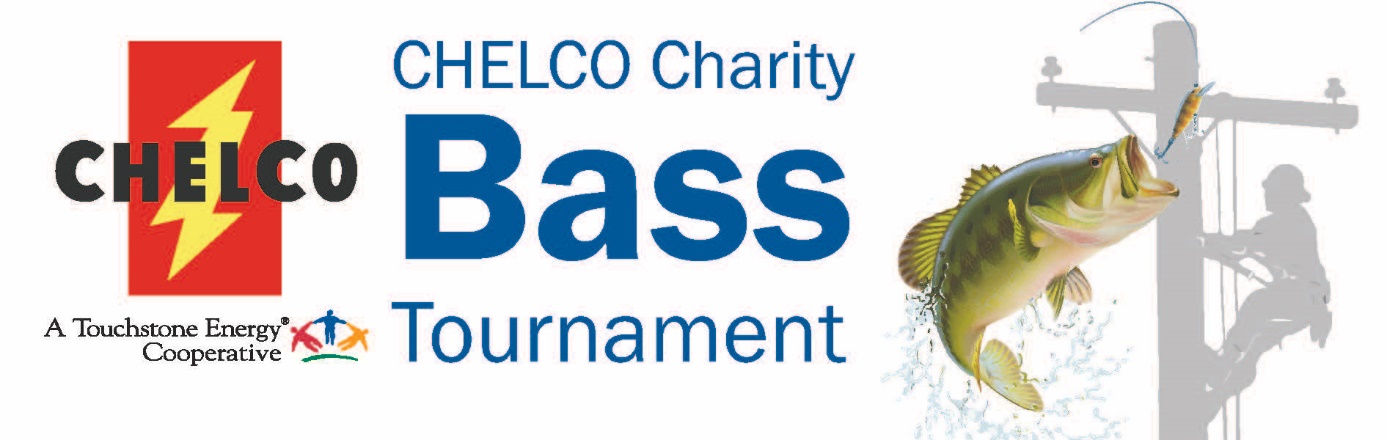 1. Interpretation of all rules and regulations will be the sole responsibility of the Tournament directors. 2. The directors of the tournament may deny entry in the tournament to any person(s) he feels will be a detriment to the tournament. 3. Check-in / Check-out will be at Black Creek Lodge.4. Each boat will be inspected on the tournament morning and may be re-checked at any time during the tournament hours. A tournament official may check any compartment in your boat.  Each boat must carry all equipment that is required by state law.  5. A penalty of one pound per minute will be imposed on any contestant who is late to the weigh-in site. Anyone who is over 15 minutes late will be disqualified. Once checked in, contestants may load their boat before weighing their fish.  6. All contestants must practice safe boating conduct at all times during the tournament. Each contestant is required to wear a Coast Guard approved life preserver at any time the gas motor is running above an idle.  7. Only artificial lures can be used. NO live bait or prepared bait can be used. Pork frogs and strips are allowed. Only one rod and reel may be used at any time by each angler. Other rod and reels may be ready for use in the boat. No rods over 9 ft. in length will be allowed.  8. Teams may fish any water accessible by boat. NO fishing within 50 yards of the landing or within 50 yards of another boat that is anchored or power poles down and the trolling motor up. Please be courteous, don’t crowd your competitors.  9. Largemouth, Spotted and Smallmouth Bass are legal tournament fish. There is a limit of five fish per boat and at no time shall any boat have more than five fish in its live well.  10 All bass must be at least 12". Any fish presented for weigh-in that is less than 12" will result in the elimination of the contestants’ largest fish from the total weight. There will be an 8 ounce penalty for any dead fish.                                                                                                                                11. All protests must be reported within 30 minutes of weigh-in and documented within 30 minutes of protest. 12. The largest fish in weight will determine the winner in the event of a tie.